List of Credit Courses to Implemented in M.Sc. (Ag.) Soil Science ProgrammeatVeer Bahadur Singh Purvanchal University, JaunpurIst  SemesterIInd  SemesterIIIrd  SemesterIVth  Semester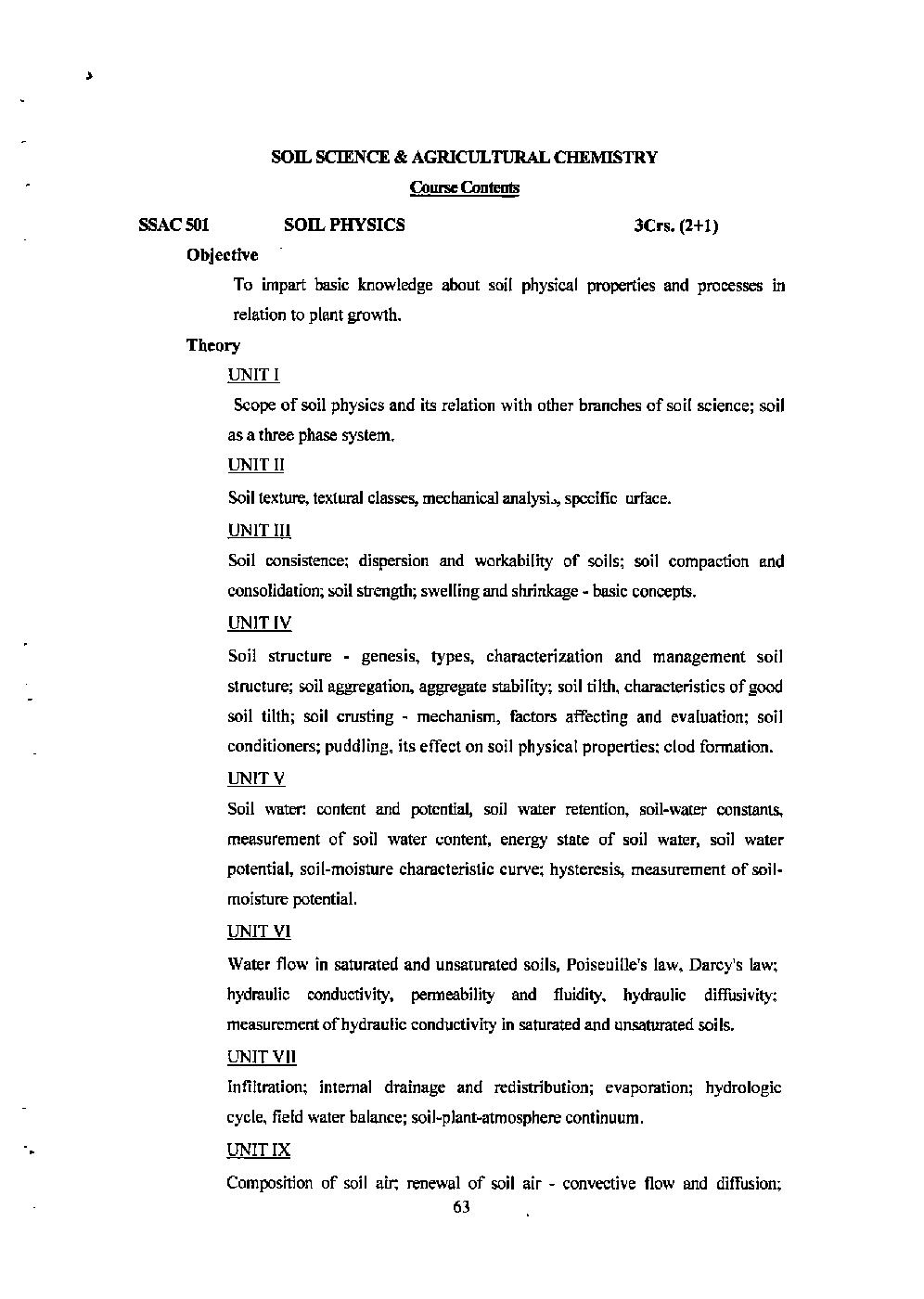 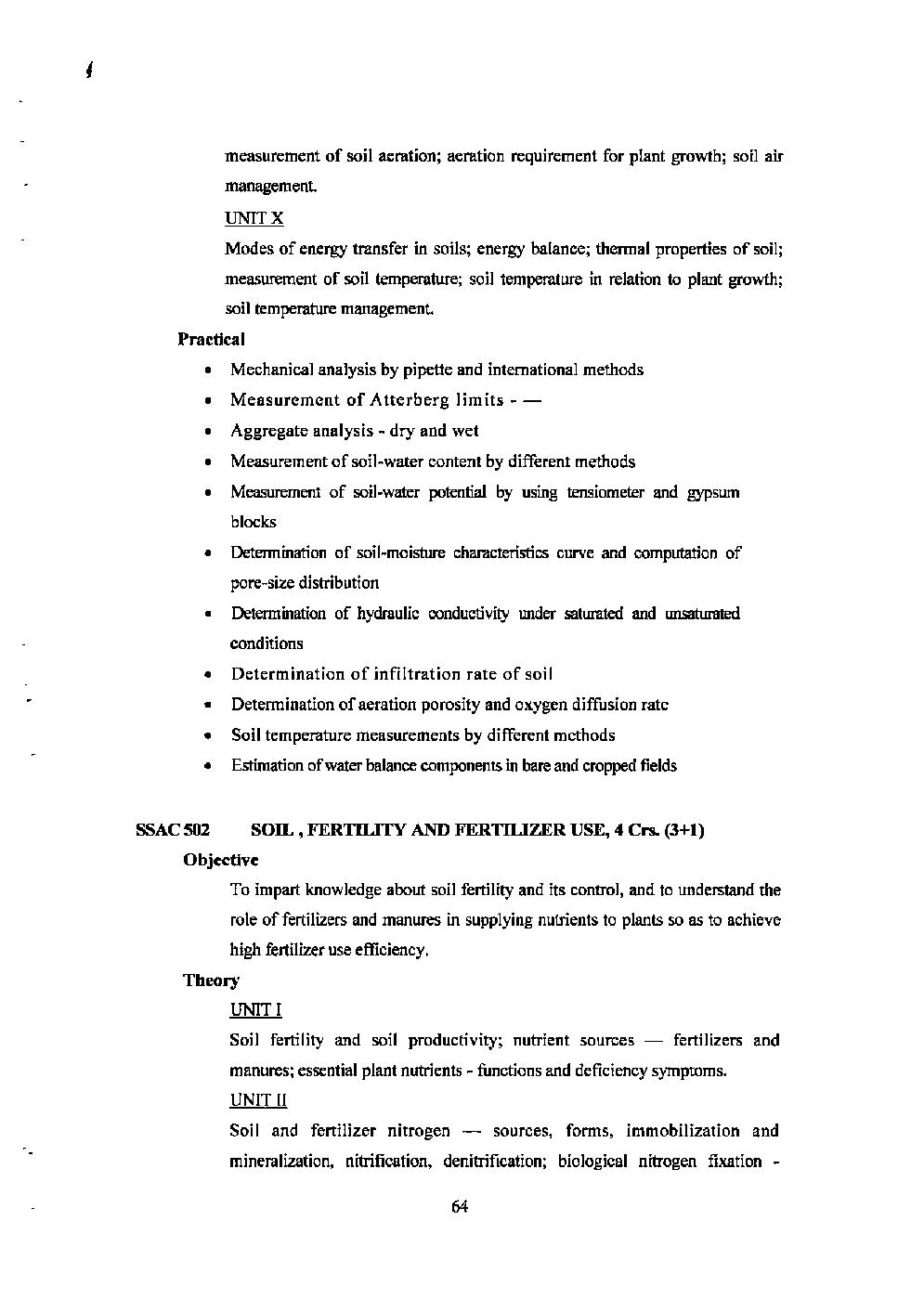 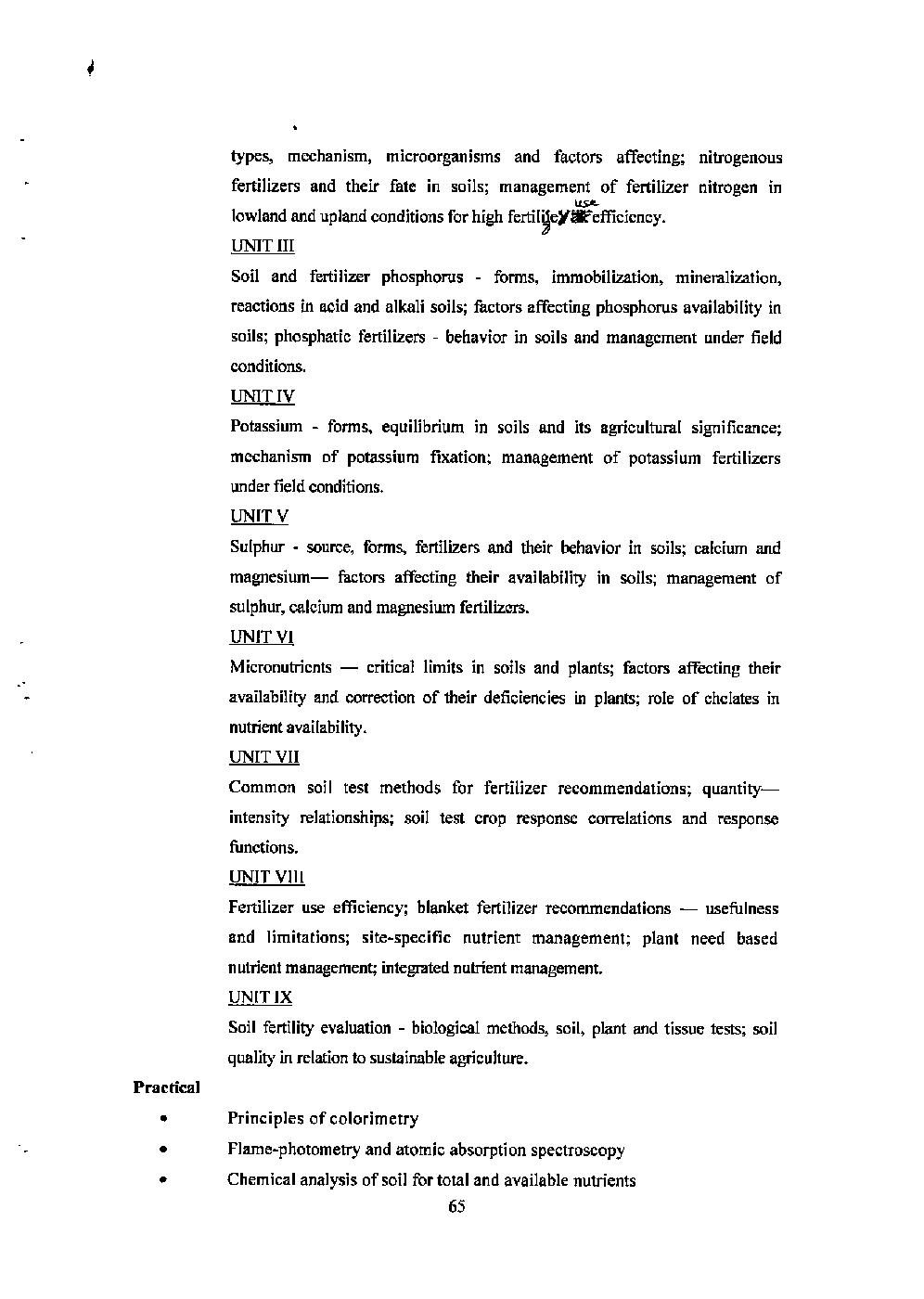 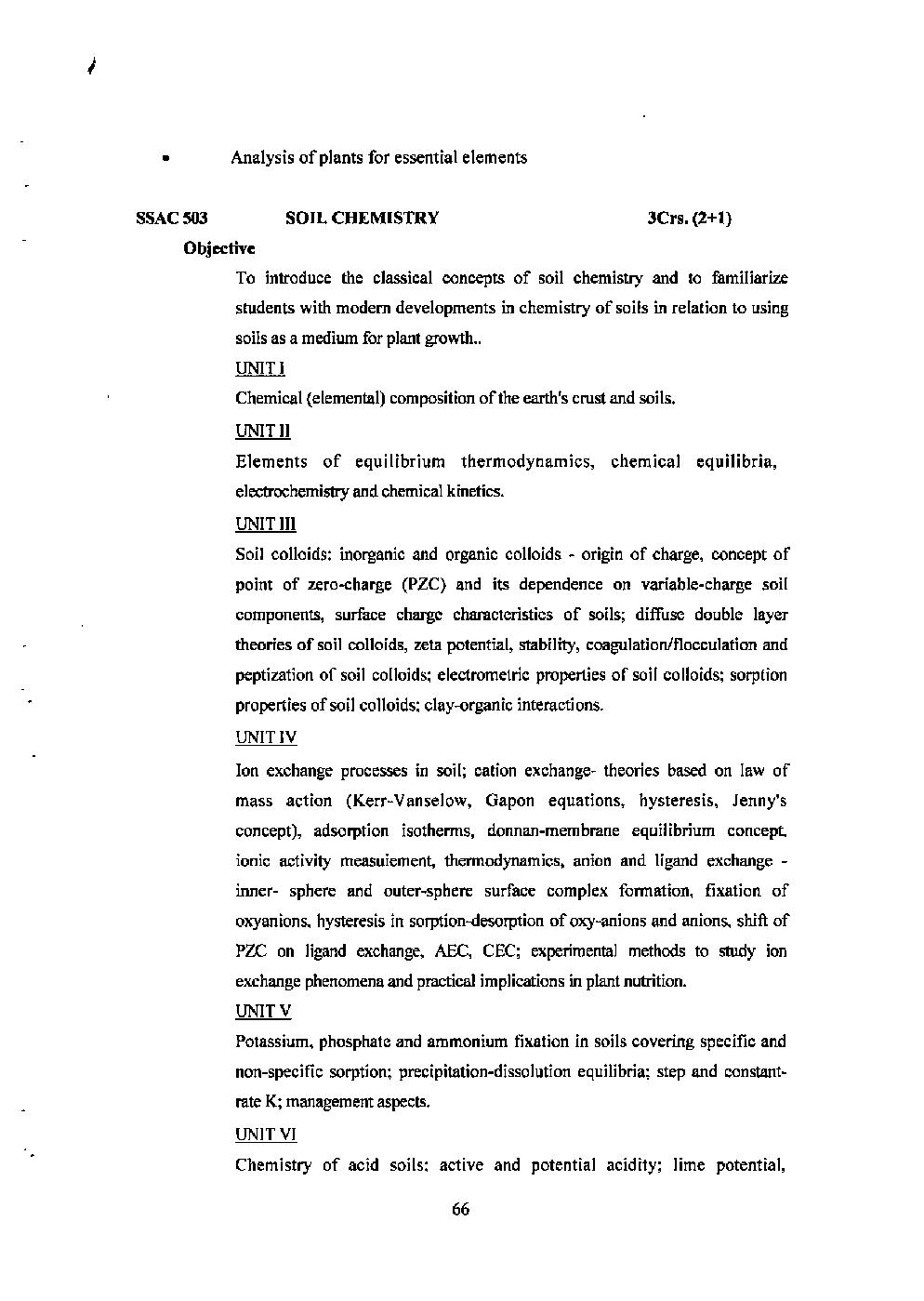 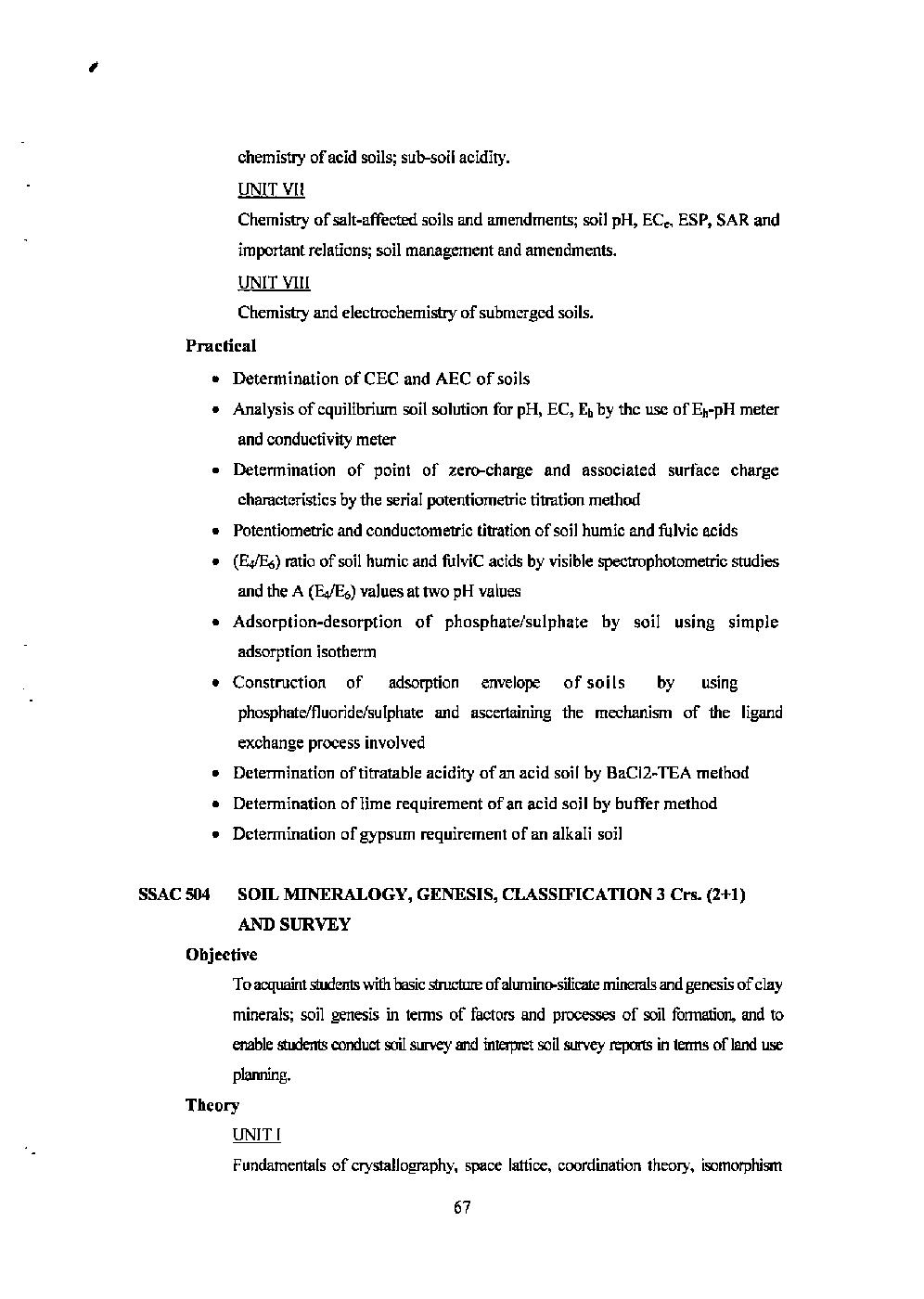 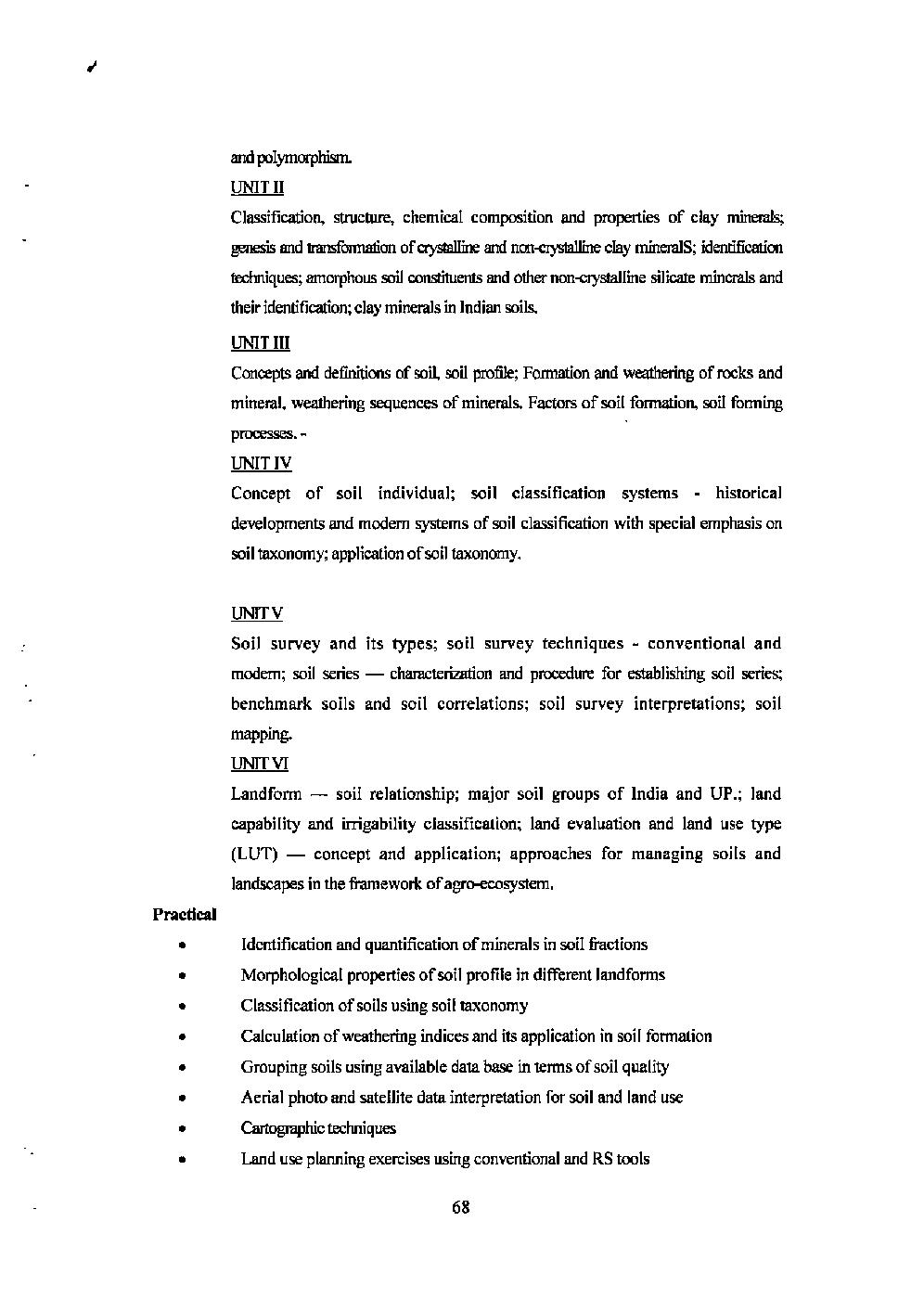 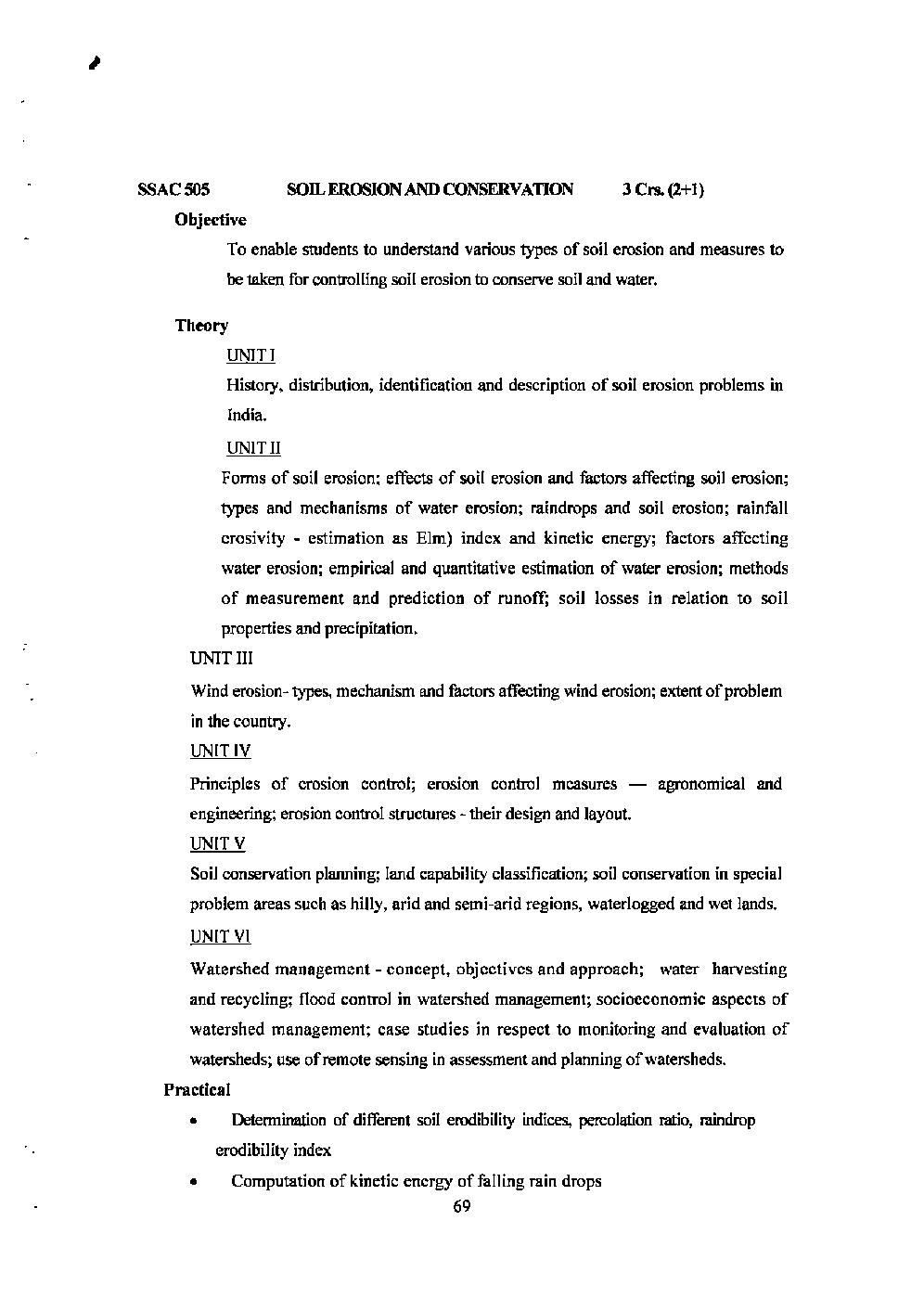 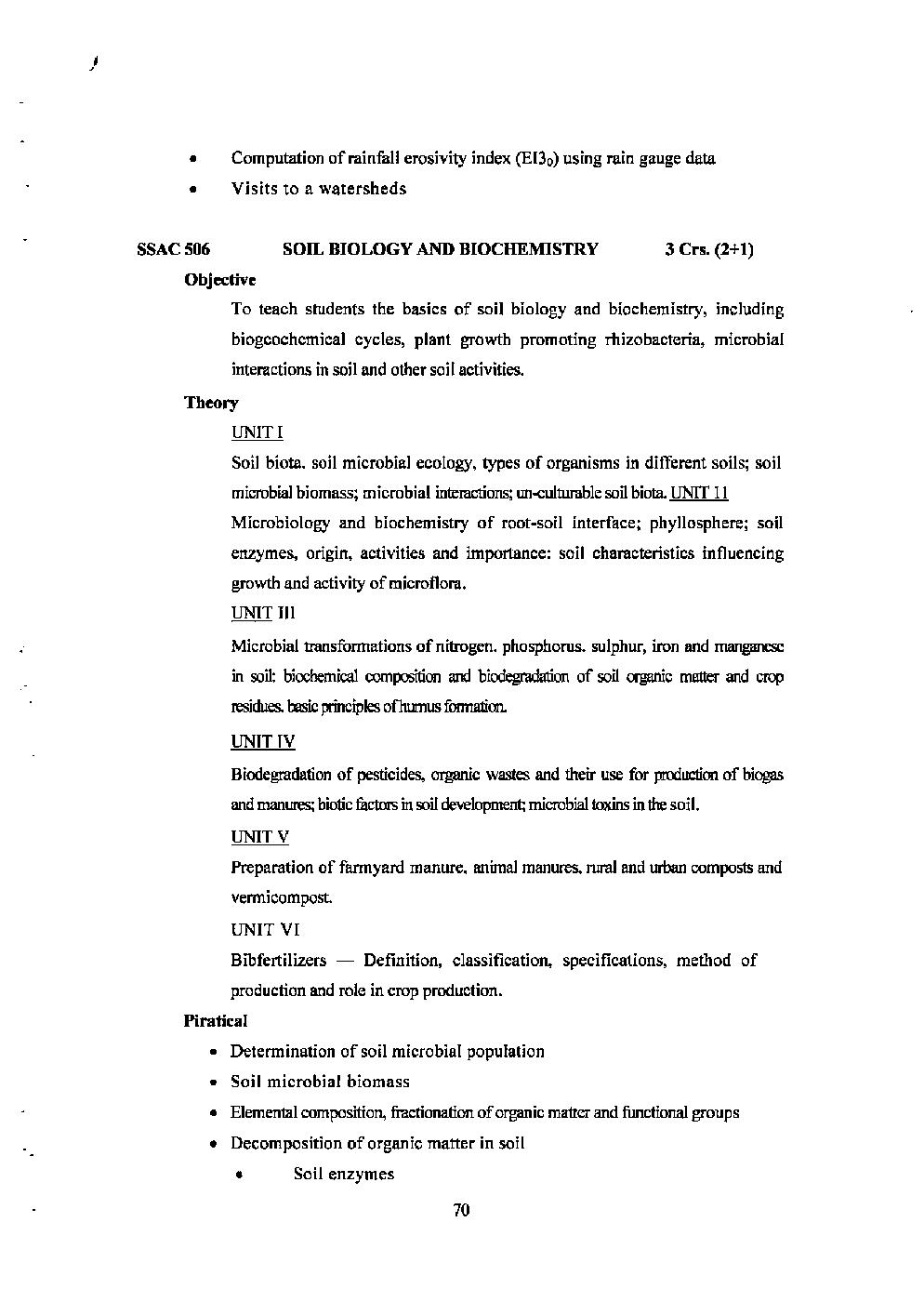 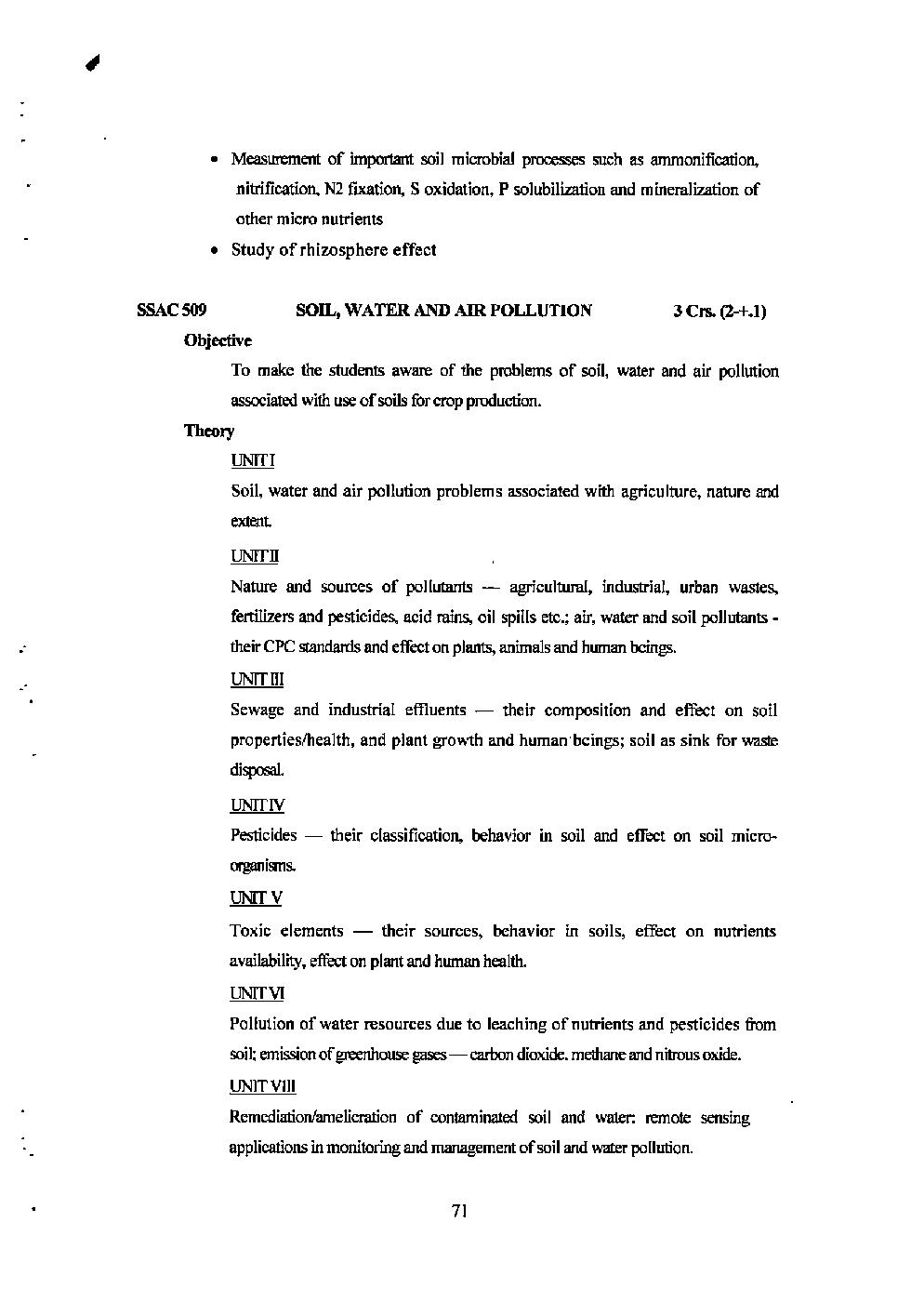 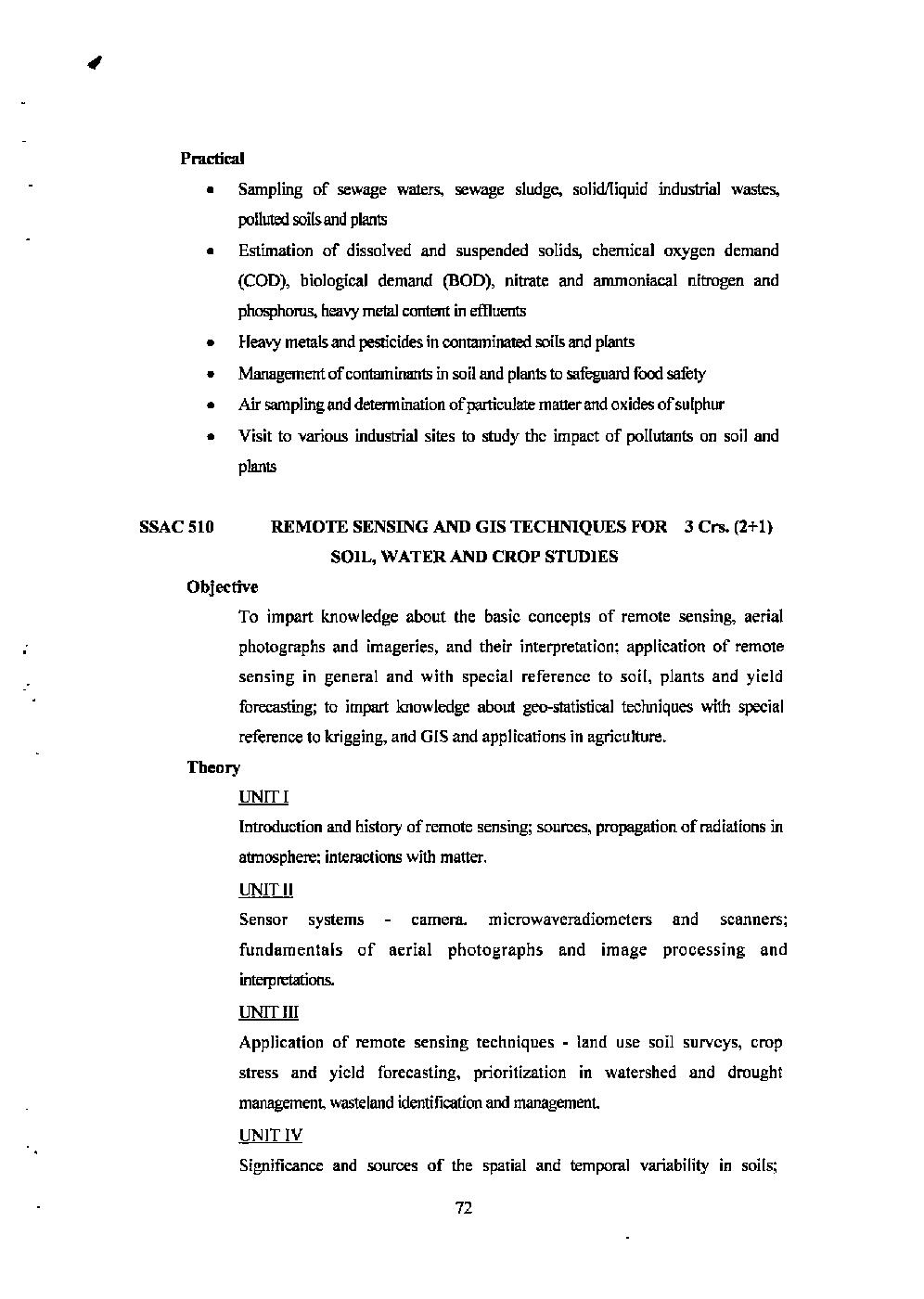 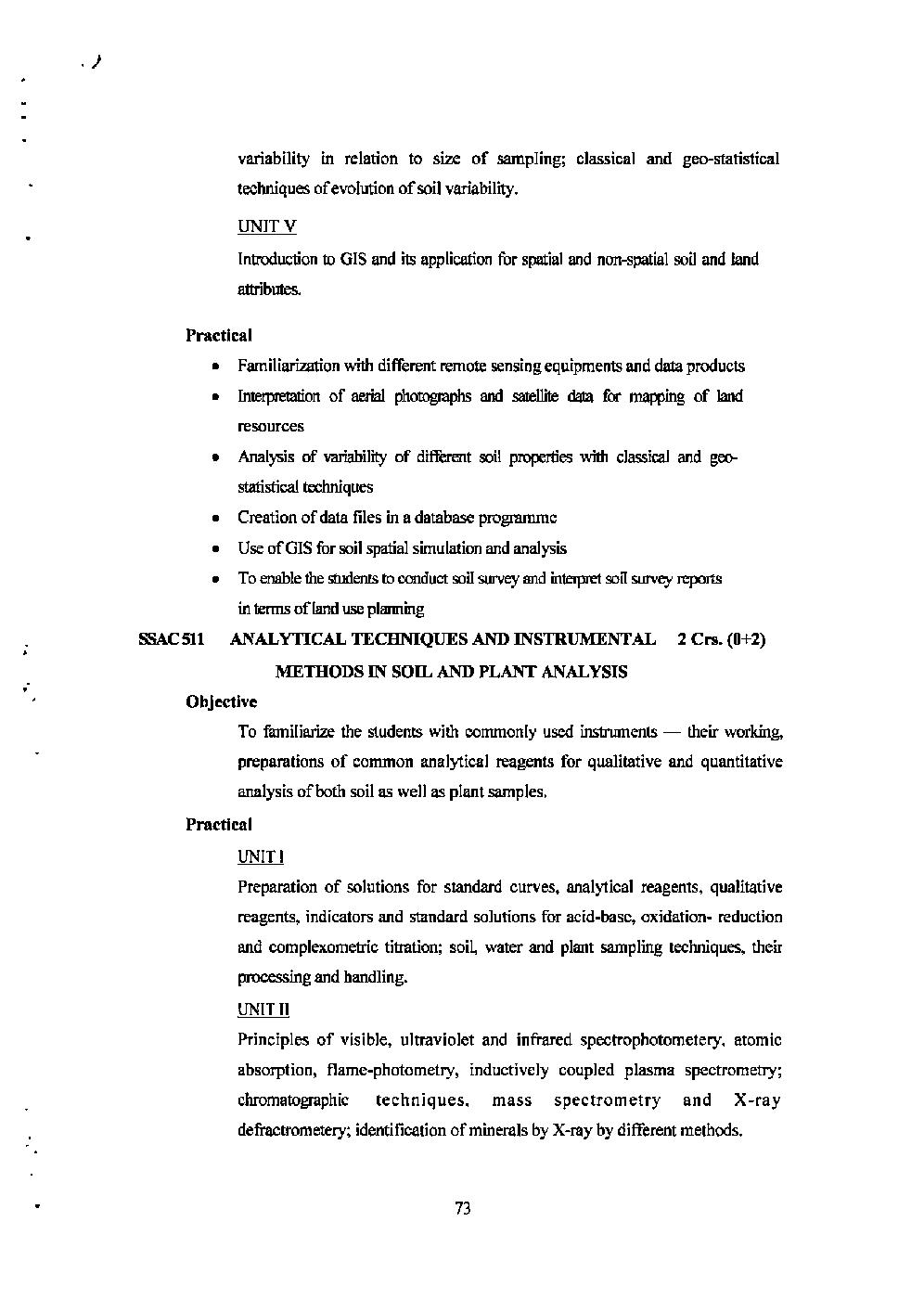 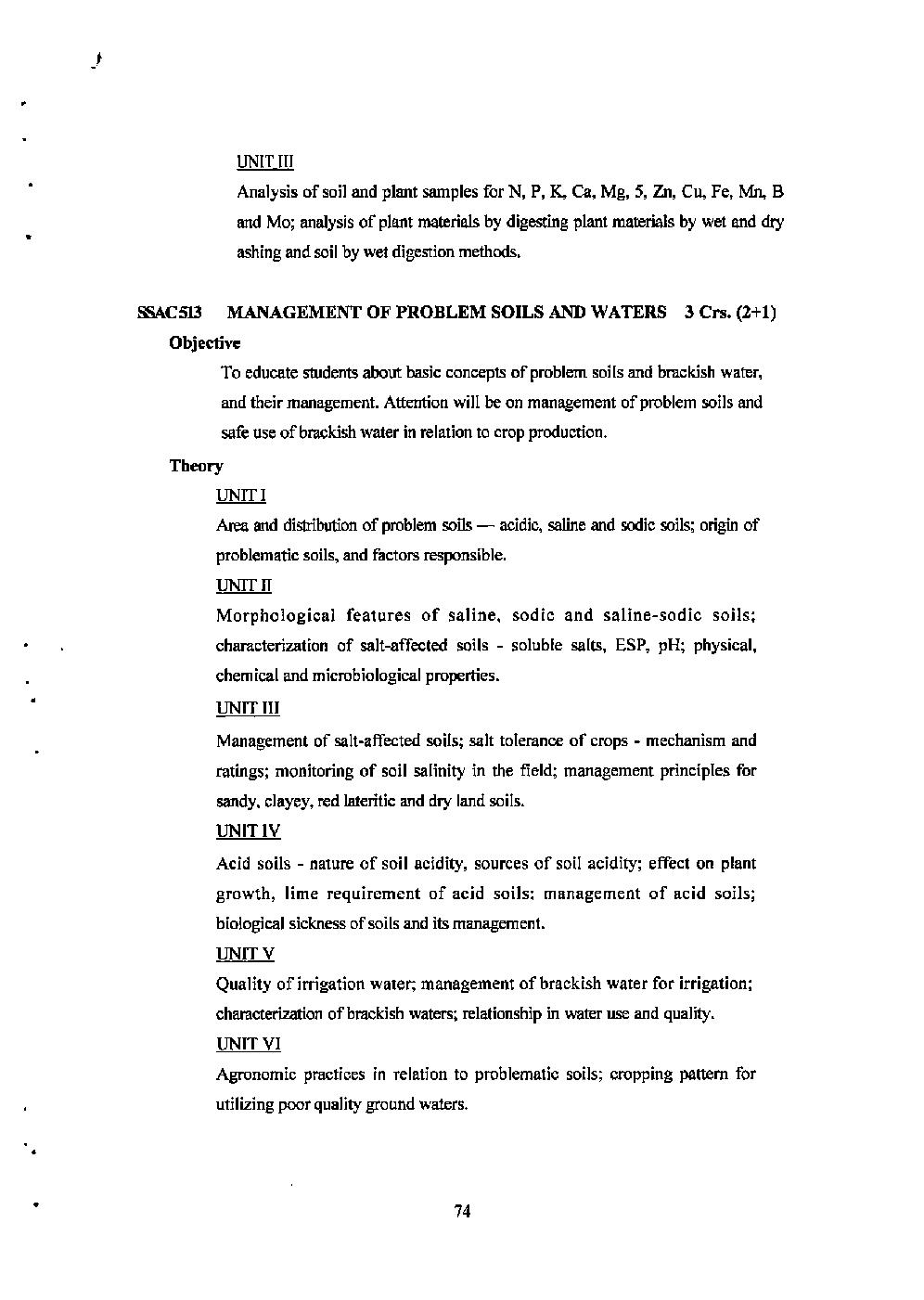 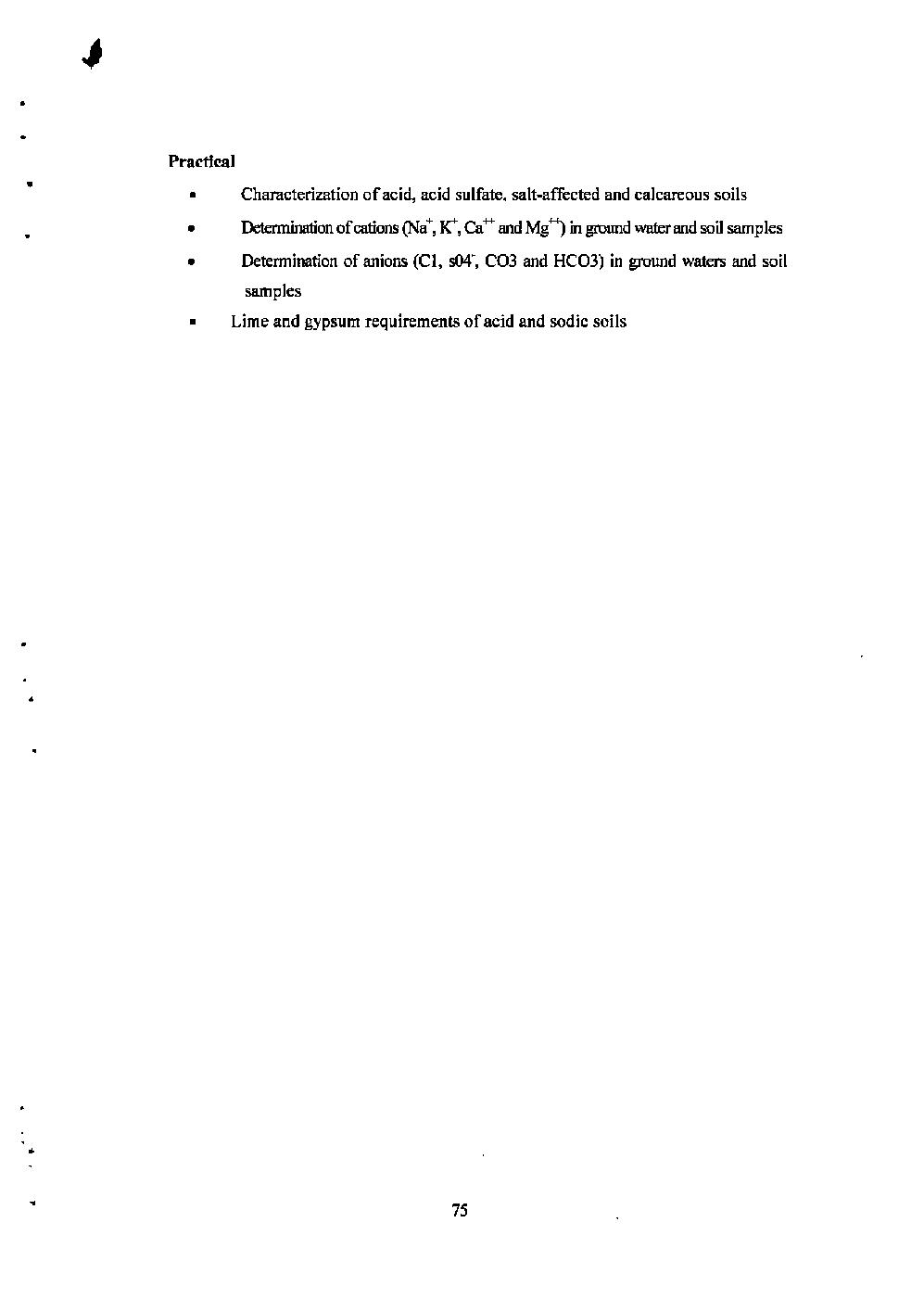 Note:         Syllabus of STAT-551 and 552 shall be common for P.G Classes                             Course Title- Statistical Methods                  3(3+0)Code No.:- STAT-551                                                                                 UNIT I Summarization of data, classification and tabulation of data, Diagrammatic and Graphical Representations, utility and limitations of graphical Representation. Measure of central tendency, definition, merit, demerit, uses and properties of different measure of central tendency, measure of dispersion, moments, skewness and kurtosis. UNIT II Probability distribution, discrete probability distribution- Bernouli, poission, normal distribution. Theorem of addition of probability, theorem of multiplication of probability, Definition- (simple and compound events independent and dependents, mutually exclusive, complimentary events.) UNIT III Statistical Hypothesis, Null hypothesis, Two type of error, Statistical significance, parametric and nonparametric hypothesis, critical region, level of significance, practical application of simple test of significance viz, ‘t’ and ‘F’ test. X2 test as a goodness of Fit, properties of X2 distribution, conditions for application of X2 test.UNIT IV Correlation and its test of significance, line of regression and its test of significance. Correlation, measurement of correlation, limit and range of „ correlation coefficient expressed in term of regression coefficients. Rank correlation and its computations, regression equation.	                               Course Title- Experimental Designs                          2(2+0) Code No.:- STAT-552                                                                                 UNIT I Principles of experimental design, precision and accuracy, advantage of replication, experimental technique. Analysis of variance, fundamental principles of analysis of variance. Critical difference, limitations of the analysis of variance. UNIT IIStatistical analysis and advantage and disadvantage of basic design-completely randomized design, randomized block design, Latin square design. UNIT III Factorial concept: simple effects, main effects and interaction, factorial experiments (without confounding), Yates method. Confounding, principles of confounding in a 23 factorial experiments. Split plot design. UNIT IV Missing plot technique; Bartlett’s techniques for missing plots, cross-overdesign or switch-over trials, Rotational experiments, progeny selection, compact family block design, uniformity trial, sire index, sampling in field experiments. Code No.Course TitleCredit HoursTheoryTheoryPracticalTotalCode No.Course TitleCredit HoursMid FinalPracticalTotalSSAC-504Soil Mineralogy, Genesis, Classification and Survey3(2+1)305020100SSAC-509Soil, Water and Air Pollution3(2+1)305020100SSAC-511Analytical Techniques and Instrumentals Methods2(0+2)305020100STAT-551Statistical methods3(3+0)505000100Total Credit 11Code No.Course TitleCredit HoursTheoryTheoryPracticalTotalCode No.Course TitleCredit HoursMid FinalPracticalTotalSSAC-501Soil Physics3(2+1)305020100SSAC-502Soil Fertility and Fertilizer Use4(3+1)305020100SSAC-506Soil Biology and Biochemistry3(2+1)305020100STAT-552Experimental Designs2(2+0)505000100Total Credit 12Code No.Course TitleCredit HoursTheoryTheoryPracticalTotalCode No.Course TitleCredit HoursMid FinalPracticalTotalSSAC-503Soil Chemistry3(2+1)305020100SSAC-505Soil Erosion and Conservation3(2+1)305020100SSAC-510Remote Sensing and GIS Techniques for Soil and Crop Studies3(2+1)305020100Total Credit09Code No.Course TitleCredit HoursTheoryTheoryPracticalTotalCode No.Course TitleCredit HoursMid FinalPracticalTotalSSAC-513Management of Problematic Soil3(2+1)305020100SSAC -591Seminar1100SSAC -599Thesis/Research Work20503020100Total Credit 24Total Credit Hours56